Studenten TU Delft presenteren tweede huid voor een ruimer en energieneutraal rijtjeshuis12 mei 2014 door Webredactie M&C 	http://www.pretaloger.nl/project Share on facebookShare on twitterShare on linkedinShare on emailShare on printMore Sharing Services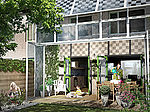 Op donderdag 15 mei presenteert het studententeam van de TU Delft Prêt-à-Loger: de tweede huid waarmee zij een Hollands rijtjeshuis energieneutraal en ruimer maken. Met dit concept doen de studenten deze zomer mee aan de Solar Decathlon 2014, de Olympische Spelen voor de duurzame bouw, in Versailles Frankrijk. Annemarie van Doorn, directeur Dutch Green Building Council opent de woning op de locatie van Groothuis Wonen (TBI Holdings) in Harbrinkhoek (Twente). Het Delftse studententeam heeft daar een kopie van het ouderlijk huis van één van de studenten uit Honselersdijk nagebouwd, een rijtjeshuis uit de jaren 60. Met het aanbrengen van een tweede huid laten de studenten zien hoe deze bestaande woningen energieneutraal kunnen worden gemaakt en er tegelijkertijd extra woonruimte kan worden gecreëerd. In Nederland zijn 1,4 miljoen vergelijkbare woningen die op deze wijze van eigen energie kunnen worden voorzien.Het concept heet Prêt-à-Loger, home with a skin, klaar om te bewonen omdat de bewoners erin kunnen blijven wonen als de tweede huid, wordt aangebracht. De bewoners behouden de kwaliteit van een warm thuis, waar zij aan gehecht zijn, en kunnen tegelijkertijd van meer wooncomfort genieten. Hiervoor is aan de Noordkant een laag isolatie aangebracht en aan de Zuidkant een slimme kasconstructie die in de koude maanden een warmtebuffer vormt en heel het jaar door energie levert. Deze constructie creëert de extra woonruimte. In de winter is het een tuinkamer waarin de bewoners nog kunnen genieten van het groen. In de zomer vouwt de constructie in zijn geheel open en wordt de ruimte weer onderdeel van de tuin. Om het huis en het concept te kunnen bouwen, werken de studenten met vele partners, waaronder ook Univé, samen.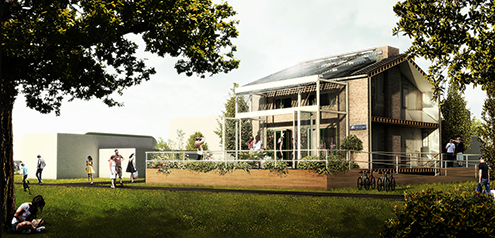 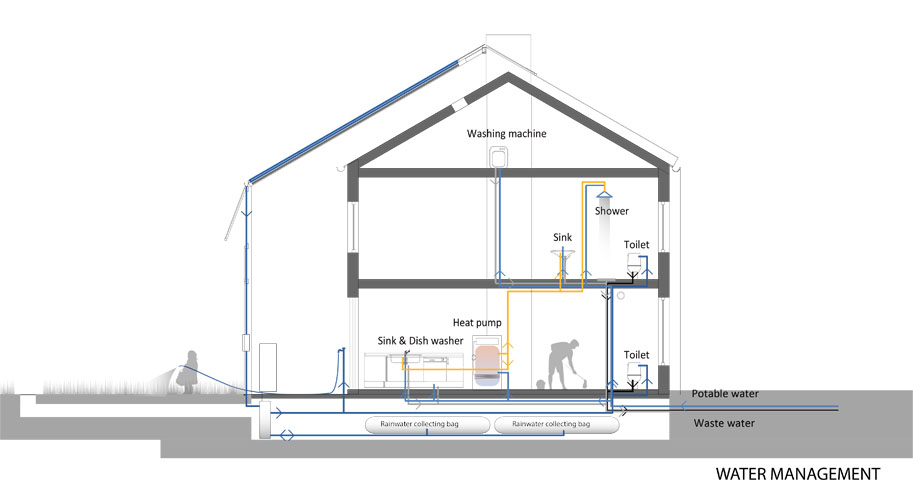 